ПРОЕКТ ПРОГРАМИ(пропозиція ДЖКГ)Програма поводження з тваринамита регулювання чисельності безпритульних тварин у м. Миколаєвіна 2018-2022 роки1. ПАСПОРТ ПРОГРАМИ 2. АНАЛІЗ РЕЗУЛЬТАТИВНОСТІ ПРОГРАМИ ПОВОДЖЕННЯ З СОБАКАМИ ТА КОТАМИ НА ТЕРИТОРІЇ МІСТА МИКОЛАЄВА НА 2013-2017 РОКИЗ метою захисту тварин від страждань і загибелі внаслідок жорстокого поводження з ними, укріплення моральності й гуманності громади міста, відповідно до Закону України "Про захист тварин від жорстокого поводження", керуючись п. 22 ч. 1 ст. 26, ст. 59 Закону України "Про місцеве самоврядування в Україні", Миколаївська міська рада затвердила Програму поводження з собаками та котами на території міста Миколаєва на 2013-2017 роки.За п'ять років дії зазначеної Програми відповідно до її завдань було виконано:- у січні 2015 року було введено в експлуатацію пункт стерилізації та утримання тварин по вул. Водопійна,  буд. 36;- КП ММР «Центр захисту тварин» з липня 2013 року було розпочато здійснення обліку, реєстрації та електронної ідентифікації собак та котів, що належать власникам. Так, у 2013 році було зареєстровано 12 тварин, у 2014 –         31 тварину, у 2015 – 111 тварин, у 2016 році – 107 тварин, за 2017 рік – 43 тварини;- у квітні – травні 2014 року міжнародною зоозахисною організацією «Чотири лапи» в м. Миколаєві проводилися роботи щодо надання допомоги безпритульним тваринам, що включали стерилізацію, вакцинацію та догляд за тваринами в післяопераційний період, а також ідентифікацію та реєстрацію стерилізованих та доглянутих собак. За результатами роботи було простерилізовано та щеплено від сказу понад 470 безпритульних тварин;- після введення в експлуатацію пункту стерилізації та утримання тварин на початку 2015 року КП ММР «Центр захисту тварин» було розпочато роботи з регулювання чисельності безпритульних тварин гуманними методами (проведення стерилізації, щеплення від сказу, дегельмінтизації та ідентифікації тварин, повернення їх на попереднє місце існування). У 2015 році підприємством було стерилізовано 1504 безпритульних собак, у 2016 році - 1605 собак, за 2017 рік – 2194;- у червні 2016 року КУ «Агенція розвитку Миколаєва» спільно з ГО «ЗГО «Фенікс» та платформою animal-id.info було реалізовано Проект моніторингу чисельності безпритульних тварин у місті Миколаєві та нараховано 7392 безпритульні собаки. У серпні 2017 року за ініціативою КП ММР "Центр захисту тварин" було реалізовано аналогічний проект та нараховано 4899 безпритульних собак.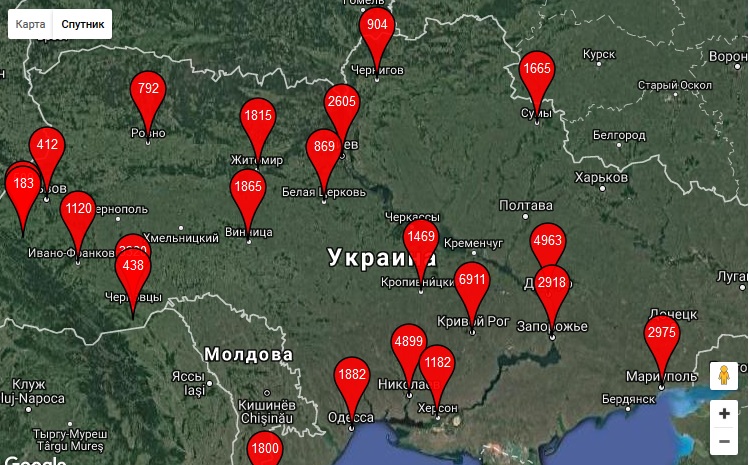 - КП ММР «Центр захисту тварин» протягом 2015 року було врятовано 131 тварину, у 2016 році врятовано 154 тварини, більше 200 тваринам знайдено нових власників, за 2017 рік знайдено нових власників 207 тваринам; - для проведення інформаційно-просвітницької діяльності серед населення з питання поводження з домашніми та безпритульними тваринами відбувалися трансляції сюжетів та програм в ефірі ТРК "МАРТ", було виготовлено 65 000 листівок, 30 постерів на сітілайти та 10 постерів на білборди на тему «Реєстрація домашніх тварин», 25 000 листівок та 20 постерів на білборди на тему «Стерилізація домашніх тварин», 514 плакатів та 5 000 листівок на тему «Поводження з тваринами в місті».Зважаючи на те, що Програма поводження з собаками та котами на території міста Миколаєва діяла з 2013 по 2017 роки, а пункт стерилізації та утримання тварин було введено в експлуатацію на початку 2015 року, завдання програми не виконані у повному обсязі. На даний час проблема великої кількості безпритульних тварин не вирішена остаточно, проте, за останні роки відбулися позитивні зміни в напрямку вирішення зазначеного питання гуманними методами. З метою продовження виконання заходів зазначеної Програми та її вдосконалення, керуючись Законом України "Про захист тварин від жорстокого поводження", враховуючи досвід міста з регулювання чисельності безпритульних тварин гуманними методами у 2015-2017 роках та рекомендації Інструкції з гуманного регулювання кількості собак, виданого Міжнародною коаліцією по регулюванню чисельності тварин-компаньйонів людини (ICAM), розроблено дану Програму поводження з тваринами та регулювання чисельності безпритульних тварин у м. Миколаєві на 2018-2022 роки.3. МЕТА ПРОГРАМИМета Програми – створення ефективного, дієвого, економічно вигідного, суспільно прийнятого цивілізованого механізму зменшення чисельності безпритульних тварин гуманним методом на основі новітніх технологій та  міжнародного досвіду для забезпечення санітарно-епідеміологічного благополуччя і належного благоустрою м. Миколаєва, безпечного співіснування людини та тварин, забезпечення громадського спокою та сприятливого морального клімату у суспільстві, захисту тварин від страждань і загибелі унаслідок жорстокого поводження з ними,  укріплення моральності й гуманності громади міста.  4. ОБҐРУНТУВАННЯ ШЛЯХІВ І ЗАСОБІВ РОЗВ’ЯЗАННЯ ПРОБЛЕМИ Ситуація з великою кількістю безпритульних тварин, яка протягом попередніх десятиріч склалася в місті Миколаєві призводить до значного негативного впливу як на мешканців міста, так і на самих безпритульних тварин. Безпритульні тварини розповсюджують хвороби, які  є небезпечними для життя та здоров’я людей, проявляють агресію, порушують спокій громадян, знижують рівень безпеки та комфорту проживання громадян, погіршують санітарний стан та естетичний вигляд населених пунктів, спричиняють ДТП на дорогах міста. В той же час, тварини стикаються з цілим рядом негативних факторів: жорстоке поводження з боку людини, травми при сутичках із собі подібними, хвороби, травми або загибель на дорогах, недостатнє та неповноцінне харчування.Безпритульних тварин умовно можна поділити на наступні групи:- тварини, які мають власників та знаходяться на так званому "самовигулі";- тварини, які були покинуті власниками;- тварини, які мають власника, але загубилися;- тварини, що не мають власників та народилися на вулиці.Для всебічного вирішення проблеми безпритульних тварин необхідно орієнтуватися не тільки на прояви проблеми, а також на усунення причин збільшення популяції безпритульних тварин на вулицях міста.Відокремлене виконання заходів щодо поводження з домашніми та безпритульними тваринами, в т.ч. відлов з поверненням тварини до ареалу колишнього перебування, не може дати ефективного позитивного результату у досягненні мети Програми.Реалізація Програми повинна здійснюватися відповідно до чинного законодавства України, гуманними методами, виключаючи жорстоке поводження з тваринами. Таким чином, основними шляхами та засобами розв’язання проблеми є:загальноміський облік тварин, що мають власників та безпритульних тварин; підвищення відповідальності власників тварин, особливо власників порід тварин, що відносяться до потенційно небезпечних, за участю відповідних установ та організацій, які в межах своїх повноважень здійснюють контроль за додержанням законодавства України, виконання правил утримання домашніх собак та котів у м. Миколаєві;активна стерилізація домашніх тварин, що не є племінними;регулювання чисельності безпритульних тварин на базі пункту стерилізації та утримання тварин по вул. Водопійна, 36; ліквідація незаконної торгівлі тваринами та такого явища, як послуга населенню "беру – дарую";проведення просвітницької роботи з населенням, в тому числі щодо гуманного поводження з тваринами (висвітлення зазначених питань у ЗМІ, проведення громадських акцій, випуск листівок та плакатів, розміщення інформації на рекламних площах).5.  ПЕРЕЛІК ЗАВДАНЬ, ЗАХОДІВ ПРОГРАМИ ТА КРИТЕРІЇ ЕФЕКТИВНОСТІ ЇХ ВИКОНАННЯ1.  Здійснення обов'язкового обліку, реєстрації та ідентифікації собак, що мають власників (та котів за бажанням власника), за допомогою жетонів з номерним знаком або QR-кодом, додатково (за бажанням власників) - за допомогою електронного чіпування, яке здійснюється КП ММР "Центр захисту тварин" та ветеринарними клініками різних форм власності.2. Ведення електронного реєстру всіх безпритульних тварин, що потрапили до пункту стерилізації та утримання тварин, у базі даних, яка не суперечить вимогам чинного законодавства.3. Щорічне проведення підрахунку безпритульних тварин для розуміння фактичних показників чисельності безпритульних тварин в місті. Проведення постійного моніторингу КП ММР "Центр захисту тварин" стосовно безпритульних тварин (збирання, аналіз та обробка даних про кількість, склад, ареал перебування тощо).4. Організація відлову безпритульних тварин гуманними методами, відповідно до вимог чинного законодавства на основі новітніх технологій, кращого міжнародного досвіду та досвіду міст України, де вже впроваджено аналогічні програми.5. Виконання КП ММР "Центр захисту тварин" заходів з регулювання чисельності безпритульних тварин гуманними методами, що включають  в тому числі відлов, перетримку, стерилізацію, щеплення, профілактичну обробку. Регулюванню чисельності підлягають тварини, які:- заподіюють шкоду компонентам природного середовища, життю, здоров'ю та майну громадян, майну юридичних осіб; - завдають клопоту мешканцям населених пунктів;- створюють загрозу чи перешкоджають транспортному руху, функціонуванню ліній електромережі, промислових і військових об'єктів; - народилися з відхиленнями у фізичному розвитку, хворі або є носіями збудників хвороб, небезпечних для життя і здоров'я інших тварин чи людей; - чисельність яких загрожує санітарно-епідеміологічному благополуччю населення; - створюють загрозу виникнення епізоотій.  6. Здійснення активного пошуку нових власників тваринам (з оформленням відповідних документів) за допомогою Інтернет ресурсів, розповсюдження інформації із залученням ЗМІ, проведення екскурсій у пункт стерилізації та утримання тварин.	7.  Після перетримки тварини можуть бути передані у приватні притулки для тварин, віднайденим та новим власникам. 	8. Умертвіння тварини (евтаназія) застосовується у випадку:- якщо питання прилаштування тварини не вирішено у 2-місячний термін, - невиліковної або важкої хвороби тварини (за наявності письмового висновку ветеринарного лікаря), - наявності порушень у поведінці тварини, які є незворотними і не підлягають змінам (за наявності письмового висновку ветеринарного лікаря та/або кінологом);- дозволяється умертвіння незатребуваних новонароджених сліпих цуценят або кошенят.9. Здійснення нового будівництва муніципального притулку для безпритульних тварин. Будівництво додаткової площадки для вигулу собак та роботи кінолога з тваринами. Створення зооготелю на базі КП ММР "Центр захисту тварин".10. Укладання договорів з ветеринарними клініками різних форм власності щодо проведення безкоштовної стерилізації тварин, що мають власників, з подальшою післяопераційною перетримкою, для соціально незахищених верств населення (з низьким рівнем доходу - пенсіонери, інваліди тощо) з подальшою компенсацією коштів та/або  встановлення квот на стерилізацію безпритульних та домашніх тварин для зазначених категорій населення. Розробка КП ММР "Центр захисту тварин" механізму пільгової стерилізації тварин, що мають власника,  для соціально незахищених верств населення. Придбання та організація роботи мобільної амбулаторії для пільгової стерилізації тварин, що мають власників.11. Облаштування раціонально розташованої системи місць, зон, майданчиків для вигулу тварин, якими власники тварин користуються безкоштовно. Облаштування майданчиків необхідним для дресирування тварин інвентарем та смітниками для прибирання за собаками.	12.  Здійснення контролю та заборона незаконної торгівлі тваринами в місті, заборона надання послуги «беру-дарую».	13. Співробітництво з громадськими організаціями, метою діяльності  яких є захист тварин від жорстокого поводження, зокрема з питань тимчасової перетримки тварин на базі громадських організацій за необхідністю, та з питань впровадження проектів соціальної реклами та розповсюдження інформації щодо необхідності стерилізації домашніх тварин та ін.	14. Здійснення контролю щодо вакцинації домашніх тварин Миколаївський міським управлінням ГУ Держпродспоживслужби в Миколаївській області.	15. Створення міського кладовища для тварин та/або колумбарію.	16. Посилення контролю з боку районних відділів поліції ГУНП в Миколаївській області та управління патрульної поліції у м. Миколаєві Департаменту патрульної поліції за дотриманням вимог Закону України "Про захист тварин від жорстокого поводження", виявлення порушень ст. 154 "Порушення правил тримання собак і котів" Кодексу України про адміністративні правопорушення та ст. 299 "Жорстоке поводження з тваринами" Кримінального Кодексу України. Проведення діяльності з попередження зазначених правопорушень.	17. Обмеження доступу безпритульних тварин до харчових ресурсів, для чого забезпечити:регулярний вивіз сміття з будинків і сміттєвих контейнерів на вулицях;огородження місць збору сміття та місць його скидання; використання захищених від тварин сміттєвих контейнерів (з важкими кришками, або розташованих поза межами досяжності тварин);проведення інформаційно-просвітницької роботи з метою пояснення недоцільності годування безпритульних тварин на території об'єктів соціальної сфери та безпосередньо прилеглих до них територіях.	18.  Здійснення контролю за діяльністю КП ММР «Центр захисту тварин» місцевими органами виконавчої влади та органами  місцевого самоврядування. 	Державний ветеринарно-санітарний контроль та нагляд за тваринами, роботою КП ММР «Центр захисту тварин»  в межах повноважень проводиться Миколаївським міським управлінням ГУ Держпродспоживслужби в Миколаївський обл. Здійснення в межах діючого законодавства громадського контролю за роботою КП ММР «Центр захисту тварин» зоозахисними, екологічними та іншими громадськими організаціями.19. Проведення інформаційно-просвітницької діяльності в галузі поводження з домашніми та безпритульними тваринами: - заохочення проведення стерилізації тварин, які мають власників;-  публікації у місцевих друкованих та електронних засобах масової інформації, в тому числі висвітлення діяльності КП ММР "Центр захисту тварин";- розміщення в телевізійному ефірі виступів, телепрограм та соціальної реклами;- видання та розповсюдження тематичних друкованих видань (листівок, буклетів, плакатів, пам'яток); 	- розробка та впровадження у дошкільних  та загальноосвітніх навчальних закладах просвітницьких інформаційних кампаній, що привчають підростаюче покоління до гуманного та відповідального ставлення до життя людини і тварин;- створення окремого розділу на офіційному сайті Миколаївської міської ради «Поводження з тваринами» для розміщення інформації щодо правил утримання, поводження та вигулу домашніх тварин, передбаченої відповідальності за їх порушення, переліку контактів профільних установ, висвітлення діяльності КП ММР "Центр захисту тварин", результатів обліку безпритульних тварин в місті;- проведення інформаційних заходів із залученням органів місцевого самоврядування, комунальних підприємств, установ, організацій, в тому числі громадських, діяльність яких пов'язана із сферою поводження з тваринами.Критерії ефективності виконання завдань та заходів Програми:- зменшення кількості скарг мешканців міста на наявність безпритульних тварин, в тому числі на їх агресивну поведінку;- зменшення кількості безпритульних тварин на вулицях міста;- збільшення кількості зареєстрованих домашніх тварин;- збільшення кількості тварин, яким знайдено власника;- формування свідомого ставлення до тварин.6. ОЧІКУВАНІ РЕЗУЛЬТАТИ ВИКОНАННЯ ПРОГРАМИУ результаті виконання Програми очікується:Зменшення рівня захворюваності серед населення хворобами, спільними для людей і тварин;Зменшення кількості безпритульних тварин на території міста;Поліпшення епізоотичного, санітарно-епідемічного, екологічного стану міста;Підвищення рівня безпеки і комфортності середовища існування людини та тварин, в тому числі зниження аварійності на дорогах;Формування відповідального свідомого гуманного ставлення до тварин, що знаходяться поруч з людиною;Зменшення забруднення території міста відходами життєдіяльності тварин;Впровадження міжнародного позитивного досвіду у вирішенні питань поводження з домашніми та безпритульними тваринами.Додаток 1до Програми ПЕРЕЛІКзавдань і заходів Програми поводження з тваринами та регулювання чисельності безпритульних тварин у м. Миколаєві на 2018-2022 роки* - кошти за даними джерелами фінансування будуть визначені окремо1.Найменування програмиПрограма поводження з тваринами та регулювання чисельності безпритульних тварин у м. Миколаєві на 2018-2022 роки2.Нормативно-правове забезпечення розробки ПрограмиЗакони України:- Про місцеве самоврядування в Україні;- Про захист тварин від жорстокого поводження;- Про ветеринарну медицину;- Про санітарно-епідеміологічне благополуччя населення;- Про захист населення від інфекційних хвороб;Наказ Міністерства охорони навколишнього природного середовища України «Про затвердження Порядку проведення заходів, необхідних для скорочення чисельності тварин, які становлять небезпеку» від 28.09.2010 р. № 425;Наказ Державного комітету ветеринарної медицини України «Про затвердження ветеринарно-санітарних вимог до утримання тварин у притулках» від 15.10.2010 р. № 438;Наказ Державного комітету ветеринарної медицини України «Про затвердження «Положення про притулок для тварин» від 15.10.2010 р. № 439;Наказ Державного комітету ветеринарної медицини України «Про затвердження «Методичних рекомендацій щодо проведення евтаназії тварин» від 07.09.2010 р. № 365;інші нормативно-правові акти.3.Розробник ПрограмиДепартамент житлово-комунального господарства Миколаївської міської ради4.Замовник (відповідальний виконавець) ПрограмиМиколаївська міська рада5.Учасники (співвиконавці) ПрограмиКП ММР "Центр захисту тварин", адміністрації районів Миколаївської міської ради, ГУНП в Миколаївській області, управління патрульної поліції у м. Миколаєві Департаменту патрульної поліції, Миколаївське міське управління ГУ Держпродспоживслужби в Миколаївській області, зоозахисні громадські організації міста6.Перелік місцевих бюджетів, які беруть участь у виконанні Програми (для комплексних програм)1. Кошти бюджету м. Миколаєва;2. Добровільні внески юридичних та фізичних осіб;3. Інші кошти, не заборонені законодавством.7.Стислий зміст напрямків реалізації Програми1. Поводження з тваринами, що мають власників2. Поводження з безпритульними тваринами3. Інформаційно-просвітницька і виховна робота з питань поводження та гуманного ставлення до тварин.8.Очікувані результати реалізації Програми- зменшення рівня захворюваності серед населення хворобами, спільними для людей і тварин;- зменшення кількості безпритульних тварин на території міста;- поліпшення епізоотичного, санітарно-епідемічного, екологічного стану міста;- підвищення рівня безпеки і комфортності середовища існування людини та тварин, в тому числі зниження аварійності на дорогах;- формування відповідального свідомого гуманного ставлення до тварин, що знаходяться поруч з людиною;- зменшення забруднення території міста відходами життєдіяльності тварин;- впровадження міжнародного позитивного досвіду у вирішенні питань поводження з домашніми та безпритульними тваринами.9.Термін реалізації Програми2018 - 2022 роки№ з/пПерелік заходів ПрограмиСтроки виконання заходуВиконавціДжерело фінансуванняОрієнтовні обсяги фінансування (тис. грн.)Орієнтовні обсяги фінансування (тис. грн.)Орієнтовні обсяги фінансування (тис. грн.)Орієнтовні обсяги фінансування (тис. грн.)Орієнтовні обсяги фінансування (тис. грн.)Орієнтовні обсяги фінансування (тис. грн.)№ з/пПерелік заходів ПрограмиСтроки виконання заходуВиконавціДжерело фінансуванняВсього201820192020202120221234567891011Всього 601668785116451664211067120271.Реконструкція пункту стерилізації та утримання тварин по вул. Водопійна, 362018-2020рокиДЖКГ ММРВсього, у т.ч.33001000110012001.Реконструкція пункту стерилізації та утримання тварин по вул. Водопійна, 362018-2020рокиДЖКГ ММРміський бюджет 33001000110012001.Реконструкція пункту стерилізації та утримання тварин по вул. Водопійна, 362018-2020рокиДЖКГ ММРінші джерела фінансування*2.Будівництво муніципального притулку для безпритульних тварин2018-2021рокиДЖКГ ММРВсього, у т.ч.75005003000300010002.Будівництво муніципального притулку для безпритульних тварин2018-2021рокиДЖКГ ММРміський бюджет 75005003000300010002.Будівництво муніципального притулку для безпритульних тварин2018-2021рокиДЖКГ ММРінші джерела фінансування*3.Регулювання чисельності безпритульних тварин на території містапостійноДЖКГ ММР,РАВсього, у т.ч.409205500660079209500114003.Регулювання чисельності безпритульних тварин на території містапостійноДЖКГ ММР,РАміський бюджет 409205500660079209500114003.Регулювання чисельності безпритульних тварин на території містапостійноДЖКГ ММР,РАінші джерела фінансування*4.Реєстрація тварин, що мають власниківпостійноКП ММР “ЦЗТ”Всього, у т.ч.32650607272724.Реєстрація тварин, що мають власниківпостійноКП ММР “ЦЗТ”міський бюджет 4.Реєстрація тварин, що мають власниківпостійноКП ММР “ЦЗТ”інші джерела фінансування32650607272725.Пільгова стерилізація тварин, що мають власників, для окремих верств населенняпостійноКП ММР “ЦЗТ”Всього, у т.ч.11651551852252703305.Пільгова стерилізація тварин, що мають власників, для окремих верств населенняпостійноКП ММР “ЦЗТ”міський бюджет 11651551852252703305.Пільгова стерилізація тварин, що мають власників, для окремих верств населенняпостійноКП ММР “ЦЗТ”інші джерела фінансування*6.Придбання мобільної амбулаторії для стерилізації тварин2018 рікКП ММР “ЦЗТ”Всього, у т.ч.100010006.Придбання мобільної амбулаторії для стерилізації тварин2018 рікКП ММР “ЦЗТ”міський бюджет 100010006.Придбання мобільної амбулаторії для стерилізації тварин2018 рікКП ММР “ЦЗТ”інші джерела фінансування*7.Створення, обладнання та утримання майданчиків для вигулу та дресирування тварин, що мають власниківпостійноРАВсього, у т.ч.8051301501751751757.Створення, обладнання та утримання майданчиків для вигулу та дресирування тварин, що мають власниківпостійноРАміський бюджет 6551001201451451457.Створення, обладнання та утримання майданчиків для вигулу та дресирування тварин, що мають власниківпостійноРАінші джерела фінансування15030303030308.Створення міського кладовища для тварин та/або колумбаріюВсього, у т.ч.490040050040008.Створення міського кладовища для тварин та/або колумбаріюміський бюджет 490040050040008.Створення міського кладовища для тварин та/або колумбаріюінші джерела фінансування*9.Проведення заходів інформаційно-просвітницького спрямування в галузі поводження та захисту тварин, в тому числі висвітлення проблеми поводження з тваринами в ЗМІпостійноДЖКГ ММРВсього, у т.ч.25050505050509.Проведення заходів інформаційно-просвітницького спрямування в галузі поводження та захисту тварин, в тому числі висвітлення проблеми поводження з тваринами в ЗМІпостійноДЖКГ ММРміський бюджет 20040404040409.Проведення заходів інформаційно-просвітницького спрямування в галузі поводження та захисту тварин, в тому числі висвітлення проблеми поводження з тваринами в ЗМІпостійноДЖКГ ММРінші джерела фінансування501010101010Прийняті скорочення:ДЖКГ ММР-департамент житлово-комунального господарства Миколаївської міської радиКП ММР “ЦЗТ”-комунальне підприємство Миколаївської міської ради "Центр захисту тварин"РА-адміністрації районів Миколаївської міської ради